Информация Управления Пенсионного фонда в Каргасокском районе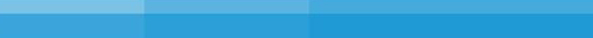 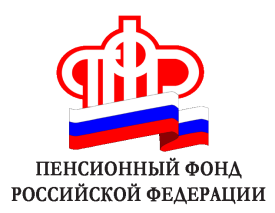 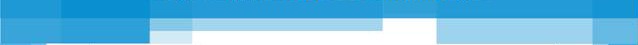 Три недели осталось на выбор варианта пенсионного обеспечения в системе обязательного пенсионного страхованияДо конца года гражданам 1967 года рождения и моложе можно выбрать один из двух вариантов: формировать только страховую пенсию или страховую и накопительную пенсии. Если отказаться от дальнейшего формирования пенсионных накоплений, все страховые взносы, уплаченные работодателем в ПФР – в размере индивидуального тарифа (16%) – будут направляться на формирование страховой пенсии гражданина. Важно отметить, что все ранее сформированные пенсионные накопления граждан подлежат инвестированию и будут выплачены в полном объеме, когда граждане получат право выйти на пенсию и обратятся за ее назначением.Граждане, никогда не подававшие заявление о выборе управляющей компании (УК), включая «Внешэкономбанк», или негосударственного пенсионного фонда (НПФ) для инвестирования своих пенсионных накоплений, желающие, чтобы и в последующие годы страховые взносы в размере 6% тарифа по-прежнему направлялись на формирование накопительной пенсии, также должны до 31 декабря 2015 года подать заявление в ПФР о выборе варианта пенсионного обеспечения. У тех, кто не подаст заявление до 31 декабря 2015 года и останется так называемым «молчуном», пенсионные накопления перестают формироваться за счет поступления новых страховых взносов работодателя (не ранее 2017 года), а все страховые взносы будут направляться на формирование страховой пенсии.Для граждан, которые в предыдущие годы хотя бы единожды подавали заявление о выборе УК, включая «Внешэкономбанк», либо НПФ, и оно было удовлетворено, на накопительную пенсию будет по-прежнему перечисляться часть страховых взносов, начиная с 2017 года, если государство примет решение о возобновлении формирования пенсионных накоплений за счет обязательных страховых взносов. При этом дополнительного заявления для перечисления 6% на накопительную пенсию им подавать не надо. Сегодня заявления о переходе из негосударственного пенсионного фонда в другой НПФ или обратно в Пенсионный фонд России принимают все территориальные органы Пенсионного фонда и многофункциональные центры по предоставлению государственных и муниципальных услуг Томской области. Горячая» телефонная линия на тему «Выбор варианта пенсионного обеспечения в системе обязательного пенсионного страхования»В среду, 16 декабря, Отделение Пенсионного фонда по Томской области проведет «горячую» телефонную линию о сроках выбора способа формирования варианта пенсионного обеспечения в системе обязательного пенсионного страхования для граждан 1967 года рождения и моложе.На вопросы жителей Томской области ответят сотрудники отдела по работе с обращениями граждан, застрахованных лиц, организаций и страхователей, а также группы организации и учета процесса инвестирования Отделения Пенсионного фонда по Томской области. Время работы «горячей» линии с 10.00 до 16.00 часов. Контактные телефоны: (3822) 48-55-07, (3822) 48-55-73, (3822) 48-55-81.Для сведения:До конца 2015 года граждане 1967 года рождения и моложе могут выбрать сделать следующий выбор:формировать только страховую пенсию формировать страховую и накопительную пенсии В случае отказа от дальнейшего формирования пенсионных накоплений, все страховые взносы, уплаченные работодателем в ПФР – в размере индивидуального тарифа (16%) – будут направляться на формирование страховой пенсии гражданина. Важно отметить, что все ранее сформированные пенсионные накопления граждан подлежат инвестированию и будут выплачены в полном объеме, когда граждане получат право выйти на пенсию и обратятся за ее назначением.Граждане, никогда не подававшие заявление о выборе управляющей компании (УК), включая «Внешэкономбанк», или негосударственного пенсионного фонда (НПФ) для инвестирования своих пенсионных накоплений, желающие, чтобы и в последующие годы страховые взносы в размере 6% тарифа по-прежнему направлялись на формирование накопительной пенсии, также должны до 31 декабря 2015 года подать заявление в территориальные органы Пенсионного фонда или многофункциональные центры по предоставлению государственных и муниципальных услуг Томской области о выборе варианта пенсионного обеспечения. У тех, кто не подаст заявление до 31 декабря 2015 года и останется так называемым «молчуном», пенсионные накопления перестают формироваться за счет поступления новых страховых взносов работодателя (не ранее 2017 года), а все страховые взносы будут направляться на формирование страховой пенсии.